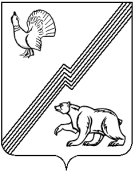 АДМИНИСТРАЦИЯ ГОРОДА ЮГОРСКАХанты-Мансийского автономного округа – Югры ПОСТАНОВЛЕНИЕот 22 августа 2017 года                                                                                                              № 2017О внесении изменений в постановление администрации города Югорскаот 20.06.2017 № 1471 «Об утверждении Плана подготовкии Программы празднования 55-летнего юбилея города Югорскаи Дня работников нефтяной и газовой промышленности»В связи с уточнением программы празднования 55 - летнего юбилея города Югорска               и Дня работников нефтяной и газовой промышленности:1. Внести в постановление администрации города Югорска от 20.06.2017 № 1471                  «Об утверждении Плана подготовки и Программы празднования 55 - летнего юбилея города Югорска и Дня работников нефтяной и газовой промышленности» следующие изменения:1.1. Пункт 3 изложить в следующей редакции: «3. Утвердить программу праздничных мероприятий, посвященных 55 - летнему юбилею города Югорска, Дню работников нефтяной и газовой промышленности 1 - 2 сентября 2017 года (приложение3).».1.2. Приложение 3 изложить в новой редакции (приложение).2. Управлению внутренней политики и общественных связей администрации города Югорска (А.Н. Шибанов) опубликовать в официальном печатном издании газета «Югорский вестник» и разместить на официальном сайте органов местного самоуправления города Югорска программу праздничных мероприятий, посвященных 55-летнему юбилею города Югорска, Дню работников нефтяной и газовой промышленности 1 - 2 сентября 2017 года.3. Контроль за выполнением постановления возложить на заместителя главы города Югорска Т.И. Долгодворову.Глава города Югорска                                                                                                    Р.З. СалаховПриложение к постановлениюадминистрации города Югорскаот 22 августа 2017 года № 2017Приложение 3к постановлениюадминистрации города Югорскаот 20 июня 2017 года № 1471Программа праздничных мероприятий, посвященных 55 - летнему юбилею города Югорска, Дню работников нефтяной и газовой промышленности 1 - 2 сентября 2017 года№ п/пНаименование мероприятияВремя проведенияМесто проведенияКонтроль, ответственные1 сентября1 сентября1 сентября1 сентября1 сентября1Торжественное собрание, посвященное Дню работников нефтяной и газовой промышленности15:00Центр культуры «Югра – презент»А.В. Михолап(по согласованию)2Югорский Детский Карнавал «И наша «Пятёрка» в югорский дневник!», День первоклассника16:30Фонтанная площадь Центральные улицы города,Н.Н. НестероваН.Т. Самарина3Детская игровая программа «С юбилеем, отличный город!»по окончании Югорского Детского КарнавалаГородской паркпо улице ЛенинаН.Н. НестероваН.Т. Самарина4Юбилейная встреча «И снова в юность захотелось…»18:00Центр культуры«Югра-презент»Н.Н. НестероваН.Т. Самарина2 сентября2 сентября2 сентября2 сентября2 сентября1Работа аттракционов10:00 – 22:00Городской паркпо улице ЛенинаС.Н. Чернов2Выездная праздничная торговля, Югорская ярмарка10:00- 23:00Центральные улицы городаИ.В. Грудцына3Фестиваль колокольного звона «Югорская звонница»10:00 – 15:00Площадь Храма Преподобного Сергия РадонежскогоЮгорская Епархия Русской православной церкви (Московский патриархат)(по согласованию)Н.Н. НестероваН.Т. Самарина4Выставка «Обнимая небо»(к 65-летию 763 истребительного авиационного полка)10:00 – 16:00Музей истории и этнографииН.Н. НестероваО.В. Малозёмова5Торжественная церемония открытия парка скульптур из металла «Сказочное лукоморье»12:00Сквер Санатория – профилактория ООО «Газпром трансгаз Югорск»А.В. Михолап(по согласованию)6Выставка художественных работ  «Югорский вернисаж»12:00 – 16:00Сквер «Юбилейный»Н.Н. НестероваГ.И. Драгунова7Ярмарка ремёсел «Город мастеров»:презентация скульптурной композиции; мастер-классы по видам творчества и ремёсел; игровая программа;выставка-продажа изделий декоративно-прикладного творчества12:00 - 16:00Площадь музея истории и этнографииН.Н. НестероваО.В. Малозёмова8Выставка «Виват, Карнавал!»12:00 – 18:00Площадь музея истории и этнографииН.Н. НестероваО.В. Малозёмова9Церемония награждения в рамках празднования 55-летнего юбилея города Югорска12:00Центр культуры«Югра - презент»Н.Н. НестероваН.Т. Самарина10Поэтический концерт «О Югорске с любовью»13:00 – 14:00Городской паркпо улице ЛенинаН.Н. НестероваН.А. Мотовилова11Торжественное собрание, посвященное юбилею города Югорска«Место встречи – Югорск!»13:00«Центр культуры«Югра - презент»Н.Н. НестероваН.Т. Самарина12Программа для детей «Город радости»:выступление иллюзиониста;анимация «Большие люди»;концертная программа;интерактивные игры; флэш-моб14:00 – 16:00Городской парк по ул. ЛенинаН.Н. НестероваН.Т. Самарина13Демонстрация карнавалов прошлых лет на видеоэкране14:00 – 17:00Фонтанная площадьА.В. Михолап(по согласованию)14Югорский Карнавал  - 2017 «Югорску 55 лет! Лучше города на свете нет!»17:00 – 19:00Старт: перекрёстокул. Железнодорожной иул. 40 лет ПобедыЦентральные улицы городаН.Н. НестероваН.Т. Самарина15Прямая трансляция Югорского Карнавала – 2017 на видеоэкране17:00 – 19:00Фонтанная площадьА.В. Михолап(по согласованию)16Праздничная концертная программа «Короли югорских танцплощадок»19:00 – 23:00Городской паркпо улице ЛенинаН.Н. НестероваН.Т. Самарина17Праздничная программа «С днем газовика, Югорск!»Всероссийский фестиваль энергосбережения #ВместеЯрчеКонцертная программаПраздничная лотереяТематическая викторинаВыступление популярных артистов российской эстрады19:00 – 23:00Фонтанная площадьА.В. Михолап(по согласованию)18Праздничный фейерверк23:00Центральные улицы городаС.Н. Чернов